MOÇÃO Nº 262/$ $ ANOManifesta apelo a Secretária Municipal de Obras e Serviços que seja viabilizado a criação de estacionamento no antigo Ecoponto que foi desativado localizado á Rua Cristal, 313 - Jardim São Fernando, neste município.Senhor Presidente,Senhores Vereadores, CONSIDERANDO que, o antigo ponto de descarte de entulhos e recicláveis (Ecoponto) encontra-se desativado, venho sugerir a Secretária Municipal de Obras e Serviços, que seja viabilizado a criação de Estacionamento, para o uso de munícipes e funcionários que se utilizam da UBS do São Fernando. Ante o exposto e nos termos do Capítulo IV do Título V do Regimento Interno desta Casa de Leis, a CÂMARA MUNICIPAL DE SANTA BÁRBARA D’OESTE, ESTADO DE SÃO PAULO, apela a Secretária Municipal de Obras e Serviços, Secretário Hamilton Cavichiolli, que seja viabilizado a criação de estacionamento no antigo Ecoponto. Encaminhar copia para o endereço Localizado Av. Monte Castelo, 1000 – 2º andar - Jardim Primavera, neste município.Plenário “Dr. Tancredo Neves”, em 03 de junho de 2.020.   Joel do Gás                                                       -Vereador-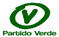 